Выпуск № 07 (329)06 марта 2020 годаМУНИЦИПАЛЬНЫХ ПРАВОВЫХ АКТОВБУТУРЛИНОВСКОГО ГОРОДСКОГО ПОСЕЛЕНИЯБУТУРЛИНОВСКОГО МУНИЦИПАЛЬНОГО РАЙОНАВОРОНЕЖСКОЙ ОБЛАСТИВ сегодняшнем номере Вестника публикуются нормативные правовые акты Бутурлиновского городского поселения.__________________________________________________________________Утвержден решением Совета народных          отпечатан в администрации Бутурлиновскогодепутатов Бутурлиновского городского          городского поселения по адресу: пл. Воли, 1поселения № 314 от 22.04.2009 года.               г. Бутурлиновка, Воронежская область, 397500Тираж: 15 экз. Объем: 5  листовБесплатноОтветственный за выпуск: Рачкова Л.А.учредитель: администрация Бутурлиновского городского поселения  Бутурлиновского муниципального района Воронежской областиСОДЕРЖАНИЕ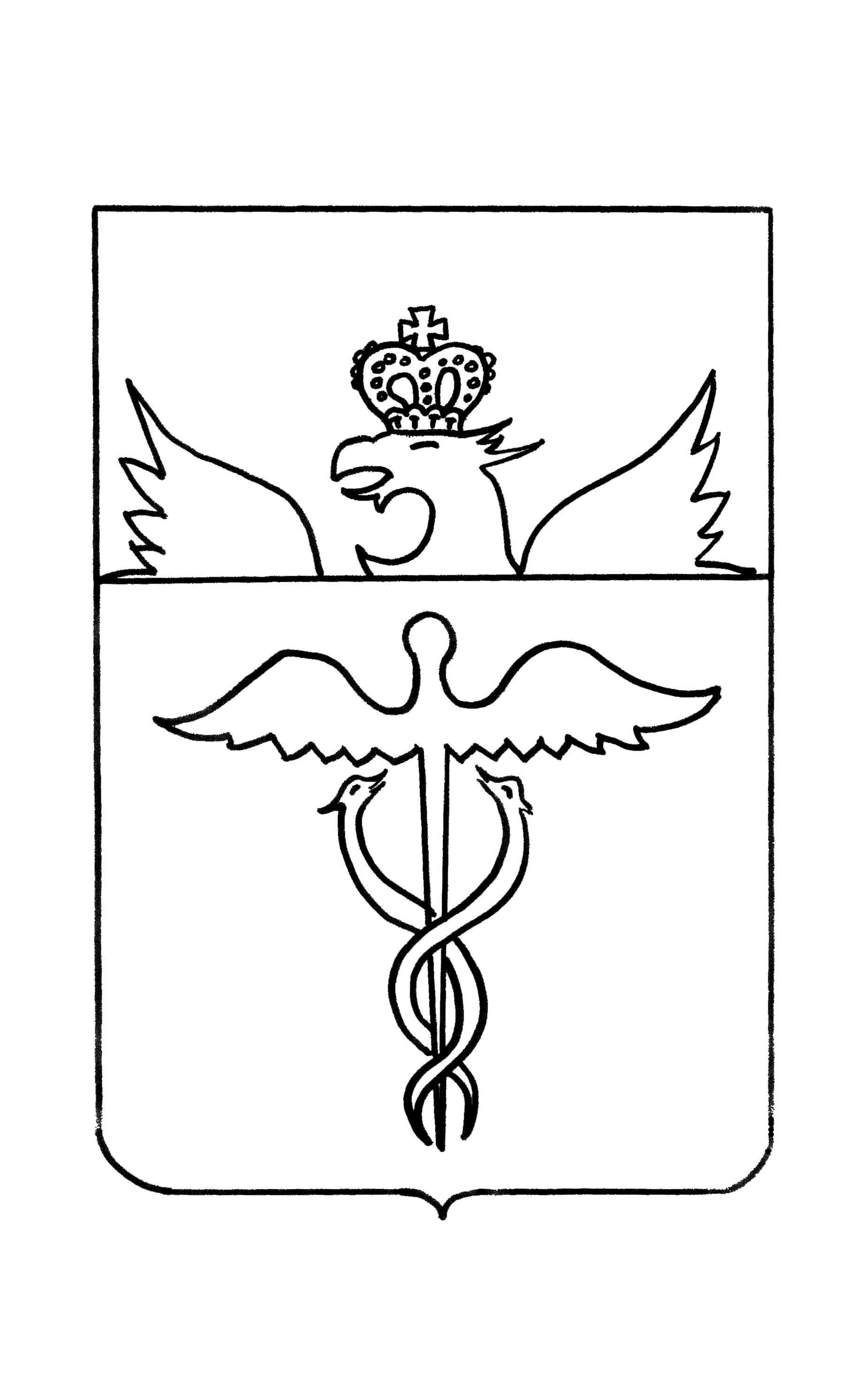 АдминистрацияБутурлиновского городского поселенияБутурлиновского муниципального районаВоронежской областиПостановлениеот  26.02.2020 г. № 117      г. БутурлиновкаО внесении изменений в постановление администрации Бутурлиновского городского поселения от 14.08.2015 № 517 «О назначении межведомственной комиссии по рассмотрению вопросов о признании помещения жилым помещением, жилого помещения непригодным для проживания и многоквартирного дома аварийным и подлежащим сносу или реконструкции»В соответствии с  постановлением правительства Российской Федерации от 28.01.2006 № 47 «Об утверждении Положения о признании помещения жилым помещением,  жилого помещения непригодным для проживания и многоквартирного дома аварийным и подлежащим сносу или реконструкции», администрация Бутурлиновского городского поселения                  ПОСТАНОВЛЯЕТ:1. Внести  в постановление администрации Бутурлиновского городского поселения от 14.08.2015 №517 «О назначении межведомственной комиссии по рассмотрению вопросов о признании помещения жилым помещением, жилого помещения непригодным для проживания и многоквартирного дома аварийным и подлежащим сносу или реконструкции» изменения, заменив в пункте 1 слова «Горлов И.А.» словами «Бутков Е.Н.», слова «Дьяченкова О.И. – главный специалист администрации Бутурлиновского городского поселения» словами «Погребняк М.О. – старший инженер по вопросам землепользования МКУ «Управление городского хозяйства» (по согласованию)».     	 2.  Контроль за исполнением настоящего постановления оставляю за собой.Глава администрацииБутурлиновского городского поселения                             А.В. Головков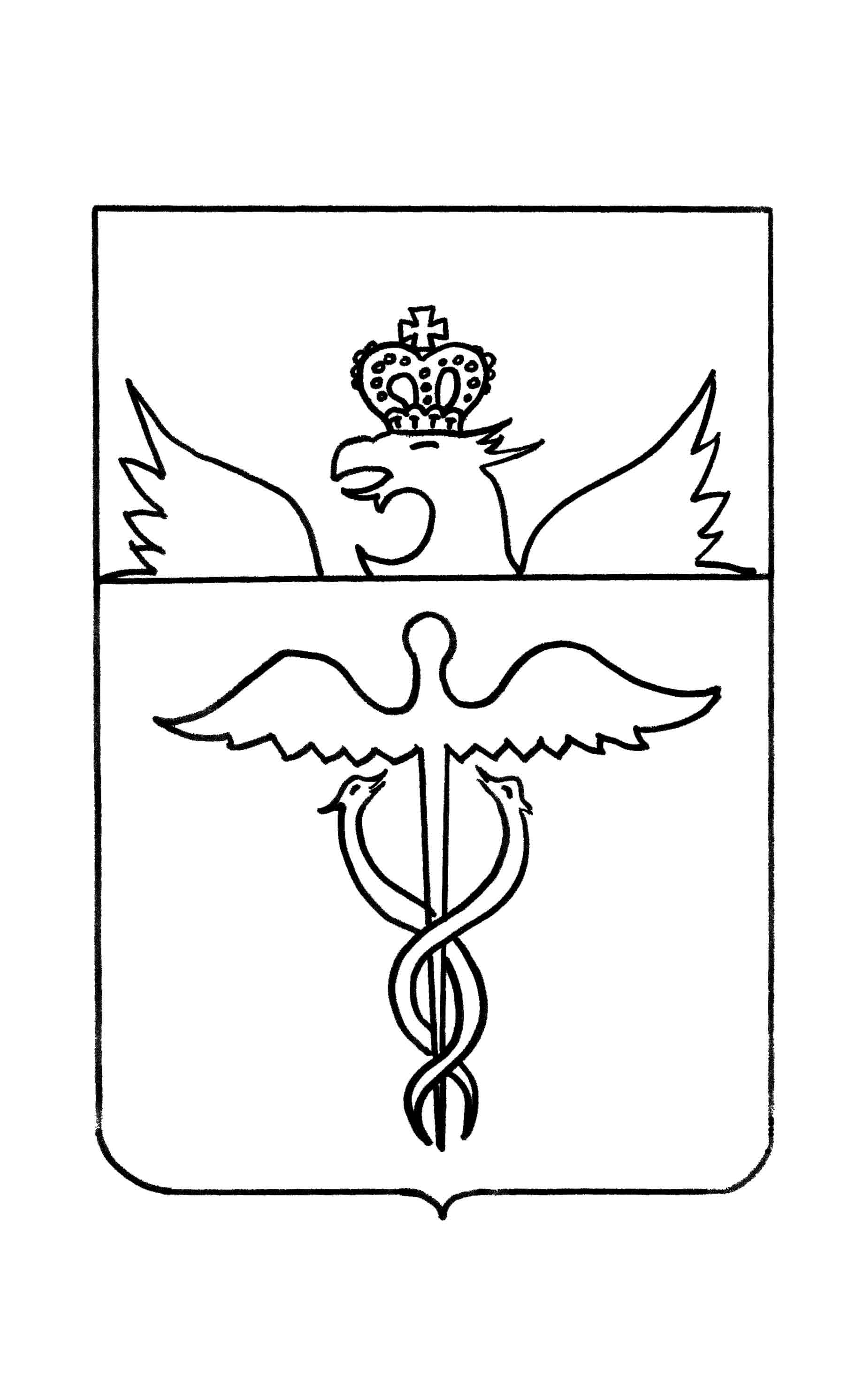 АдминистрацияБутурлиновского городского поселенияБутурлиновского муниципального районаВоронежской областиПостановлениеот 26.02.2020 г. № 118           г. БутурлиновкаО внесении изменений в постановление администрации Бутурлиновского городского поселения от 31.01.2018 №51 «Об организации пожарно-профилактической работы в жилом секторе и на объектах с массовым пребыванием людей на территории муниципального образования Бутурлиновское городское поселение»В связи с организационно - кадровыми изменениями в администрации Бутурлиновского городского поселения и в целях обеспечения проведения противопожарной пропаганды и обучения населения мерам пожарной безопасности, администрация Бутурлиновского городского поселенияПОСТАНОВЛЯЕТ:1.  Внести в постановление администрации Бутурлиновского городского поселения от 31.01.2018 № 51 «Об организации пожарно-профилактической работы в жилом секторе и на объектах с массовым пребыванием людей на территории муниципального образования Бутурлиновского городское поселение» изменения, изложив пункт 3 в следующей редакции:«3. Назначить лицом, ответственным за проведение противопожарной пропаганды и обучение населения мерам пожарной безопасности заместителя главы администрации Бутурлиновского городского поселения Буткова Е.Н.».           2. Опубликовать настоящее постановление в официальном периодическом печатном издании «Вестник муниципальных правовых актов Бутурлиновского городского поселения Бутурлиновского муниципального района Воронежской области» и разместить на официальном сайте органов местного самоуправления Бутурлиновского городского поселения Бутурлиновского муниципального района Воронежской области в информационно-телекоммуникационной сети «Интернет».           3. Контроль за исполнением настоящего постановления оставляю за собой. Глава администрации Бутурлиновского городского поселения 								А.В. ГоловковАдминистрацияБутурлиновского городского поселенияБутурлиновского муниципального районаВоронежской областиПостановлениеот _27.02.2020 № 119          г. БутурлиновкаВ связи с кадровыми изменениями в структуре администрации  Бутурлиновского городского поселения, администрация Бутурлиновского городского поселенияП О С Т А Н О В Л Я Е Т:1. Внести в постановление администрации Бутурлиновского городского поселения Бутурлиновского муниципального района Воронежской области от 21.04.2010 № 175 «О создании комиссии при администрации Бутурлиновского городского поселения по рассмотрению заявлений на оказание материальной помощи» изменения, изложив состав комиссии при администрации Бутурлиновского городского поселения по рассмотрению заявлений на оказание материальной помощи в редакции согласно приложению.2. Опубликовать настоящее постановление в официальном периодическом печатном издании «Вестник муниципальных правовых актов Бутурлиновского городского поселения Бутурлиновского муниципального района Воронежской области» и разместить на официальном сайте органов местного самоуправления поселения в информационно-телекоммуникационной сети «Интернет».3. Контроль исполнения настоящего постановления  оставляю за  собой.Глава администрацииБутурлиновского городского поселения					А. В. ГоловковПриложение  к постановлению администрации   Бутурлиновского городского поселенияот 27.02.2020 г. № 119Состав комиссии при администрации  Бутурлиновского городского поселения по рассмотрению заявлений на оказание материальной помощиПредседатель  комиссии:Бутков Евгений Николаевич – заместитель главы администрации Бутурлиновского городского поселенияЗаместитель председателя  комиссии:Рачкова Лилия Александровна - начальник сектора по управлению делами, организационной и правовой работе администрации Бутурлиновского городского поселенияСекретарь комиссии:Кострикина Надежда Викторовна – старший инспектор по учету и отчетности МКУ «Управление городского хозяйства» (по согласованию)Члены  комиссии:Юрьева Елена Николаевна – главный специалист-главный бухгалтер администрации Бутурлиновского городского поселенияМуренец Дмитрий Владимирович – главный специалист администрации Бутурлиновского городского поселенияГамзина Антонина Петровна – депутат Совета народных депутатов Бутурлиновского городского поселения (по согласованию)АдминистрацияБутурлиновского городского поселения Бутурлиновского муниципального районаВоронежской областиПостановление         г. БутурлиновкаО внесении изменений в постановление администрации Бутурлиновского городского поселения Бутурлиновского муниципального района Воронежской области от 24.08.2016 № 663 «Об утверждении перечня муниципального имущества»В соответствии с Федеральным законом Российской Федерации от 24.07.2007 № 209-ФЗ «О развитии малого и среднего предпринимательства в Российской Федерации», Уставом Бутурлиновского городского поселения, Порядком управления и распоряжения имуществом, находящимся в муниципальной собственности Бутурлиновского городского поселения Бутурлиновского муниципального района Воронежской области, утвержденным решением Совета народных депутатов Бутурлиновского городского поселения от 27.08.2012 № 151, администрация Бутурлиновского городского поселенияП О С Т А Н О В Л Я Е Т:1. Внести изменения в постановление администрации Бутурлиновского городского поселения Бутурлиновского муниципального района Воронежской области от 24.08.2016 № 663 «Об утверждении перечня муниципального имущества», изложив приложение в редакции, согласно приложению к настоящему постановлению.2. Опубликовать настоящее постановление в официальном периодическом печатном издании «Вестник муниципальных правовых актов Бутурлиновского городского поселения Бутурлиновского муниципального района Воронежской области» и разместить на официальном сайте органов местного самоуправления Бутурлиновского городского поселения в информационно-телекоммуникационной сети «Интернет».3. Контроль за исполнением настоящего постановления возложить на заместителя главы администрации Бутурлиновского городского поселения Е.Н. Буткова.Глава администрации Бутурлиновскогогородского поселения                                                                   А. В. ГоловковПеречень муниципального имущества, предназначенного для предоставления во владение и (или) пользование субъектам малого и среднего предпринимательства и организациям, образующим инфраструктуру поддержки малого и среднего предпринимательстваИнформационное сообщение05  марта 2020 года в 11 часов 00 минут в актовом зале администрации Бутурлиновского городского поселения по адресу: Воронежская область, город Бутурлиновка, площадь Воли, 1 состоялись публичные слушания по обсуждению проекта приказа департамента архитектуры и градостроительства Воронежской области о предоставлении разрешения на отклонение от предельных параметров разрешенного строительства, реконструкции объектов капитального строительства на земельном участке с кадастровым номером 36:05:0100126:93, площадью 274 кв.м., расположенном по адресу:  Воронежская область, Бутурлиновский район, г. Бутурлиновка, ул. Дорожная, 2/13 «А».В публичных слушаниях приняли участие депутаты Совета народных депутатов Бутурлиновского городского поселения и  жители поселения.На публичных слушаниях одобрен представленный проект приказа департамента архитектуры и градостроительства Воронежской области о предоставлении разрешения на отклонение от предельных параметров разрешенного строительства, реконструкции объектов капитального строительства на земельном участке с кадастровым номером 36:05:0100126:93, площадью 274 кв.м., расположенном по адресу:  Воронежская область, Бутурлиновский район, г. Бутурлиновка, ул. Дорожная, 2/13 «А».Заключение о результатах публичных слушаний по обсуждению проекта приказа департамента архитектуры и градостроительства Воронежской области о предоставлении разрешения на отклонение от предельных параметров разрешенного строительства, реконструкции объектов капитального строительства на земельном участке с кадастровым номером 36:05:0100126:93, площадью 274 кв.м., расположенном по адресу:  Воронежская область, Бутурлиновский район, г. Бутурлиновка, ул. Дорожная, 2/13 «А».Наименование муниципального образования: Бутурлиновское городское поселение Бутурлиновского муниципального района Воронежской области. Дата составления заключения: 05.03.2020 г.Публичные слушания состоялись: 05.03.2020 г. в 11:00Место проведения публичных слушаний: актовый зал администрации Бутурлиновского городского поселения по адресу: Воронежская область, город Бутурлиновка, площадь Воли, 1Предмет рассмотрения публичных слушаний: разрешение на отклонение от предельных параметров разрешенного строительства, реконструкции объектов капитального строительства на земельном участке с кадастровым номером 36:05:0100126:93, площадью 274 кв.м., расположенном по адресу:  Воронежская область, Бутурлиновский район, г. Бутурлиновка, ул. Дорожная, 2/13 «А», в части уменьшения минимального отступа от всех границ земельного участка с 3,0 м до 0,0 м; увеличение максимального процента застройки с 60% до 70%.Оргкомитет Бутурлиновского городского поселения Бутурлиновского муниципального района Воронежской области сообщает, что постановлением администрации Бутурлиновского городского поселения Бутурлиновского муниципального района Воронежской области от 07.02.2020 г. №72 назначены публичные слушания по обсуждению проекта приказа департамента архитектуры и градостроительства Воронежской области о предоставлении разрешения на отклонение от предельных параметров разрешенного строительства, реконструкции объектов капитального строительства на земельном участке с кадастровым номером 36:05:0100126:93, площадью 274 кв.м., расположенном по адресу:  Воронежская область, Бутурлиновский район, г. Бутурлиновка, ул. Дорожная, 2/13 «А».Заявитель: Попова Наталья МихайловнаПеречень поступивших письменных обращений физических и юридических лиц: предложения и замечания в ходе публичных слушаний не поступалиСроки проведения публичных слушаний: на основании постановления администрации Бутурлиновского городского поселения Бутурлиновского муниципального района Воронежской области от 07.02.2020 г. №72 «О назначении публичных слушаний по обсуждению проекта приказа департамента архитектуры и градостроительства Воронежской области о предоставлении разрешения на отклонение от предельных параметров разрешенного строительства, реконструкции объектов капитального строительства на земельном участке с кадастровым номером 36:05:0100126:93, площадью 274 кв.м., расположенном по адресу:  Воронежская область, Бутурлиновский район, г. Бутурлиновка, ул. Дорожная, 2/13 «А». Предложения и замечания, предоставленные нарочно или направленные по почте, принимаются к рассмотрению до 04 марта 2020 г. и рассматриваются открыто и гласно с приглашением для участия в рассмотрении лиц, направивших замечания и предложения.Количество участников публичных слушаний:  23 человекаВыводы по результатам публичных слушаний:1. Процедура публичных слушаний по обсуждению проекта приказа департамента архитектуры и градостроительства Воронежской области о предоставлении разрешения на отклонение от предельных параметров разрешенного строительства, реконструкции объектов капитального строительства на земельном участке с кадастровым номером 36:05:0100126:93, площадью 274 кв.м., расположенном по адресу:  Воронежская область, Бутурлиновский район, г. Бутурлиновка, ул. Дорожная, 2/13 «А» соблюдена и соответствует требованиям действующего законодательства Российской Федерации, нормативным актам муниципального образования Бутурлиновского городского поселения Бутурлиновского муниципального района Воронежской области, в связи, с чем слушания считать состоявшимися.2. По результатам публичных слушаний Оргкомитет пришел к выводу о возможности предоставления разрешения  на отклонение от предельных параметров разрешенного строительства, реконструкции объектов капитального строительства на земельном участке с кадастровым номером 36:05:0100126:93, площадью 274 кв.м., расположенном по адресу:  Воронежская область, Бутурлиновский район, г. Бутурлиновка, ул. Дорожная, 2/13 «А», в части уменьшения минимального отступа от всех границ земельного участка с 3,0 м до 0,0 м; увеличение максимального процента застройки с 60% до 70%.Глава администрацииБутурлиновского городского поселения                                            А.В. ГоловковИнформационное сообщение           04 марта 2020 года в администрации Бутурлиновского городского поселения состоялось собрание граждан, в ходе которого были рассмотрены основные аспекты инициативного бюджетирования, принято решение об участии Бутурлиновского городского поселения в 2021 году в конкурсном отборе практик гражданских инициатив в рамках развития инициативного бюджетирования. Выбран механизм определения направления для участия в конкурсном отборе. Информационное сообщение          05 марта 2020 года в администрации Бутурлиновского городского поселения состоялось собрание граждан, в ходе которого были рассмотрены основные аспекты инициативного бюджетирования, принято решение об участии Бутурлиновского городского поселения в 2021 году в конкурсном отборе практик гражданских инициатив в рамках развития инициативного бюджетирования. Выбран механизм определения направления для участия в конкурсном отборе. 1Постановление администрации Бутурлиновского городского поселения от 26.02.2020 года №117 «О внесении изменений в постановление администрации Бутурлиновского городского поселения от 14.08.2015 № 517 «О назначении межведомственной комиссии по рассмотрению вопросов о признании помещения жилым помещением, жилого помещения непригодным для проживания и многоквартирного дома аварийным и подлежащим сносу или реконструкции»2Постановление администрации Бутурлиновского городского поселения от 26.02.2020 года №118 «О внесении изменений в постановление администрации Бутурлиновского городского поселения от 31.01.2018 №51 «Об организации пожарно- профилактической работы в жилом секторе и на объектах с массовым пребыванием людей на территории муниципального образования Бутурлиновское городское поселение»3Постановление администрации Бутурлиновского городского поселения от 27.02.2020 года №119 «О внесении изменений в постановление администрации Бутурлиновского городского поселения Бутурлиновского муниципального района Воронежской области от 21.04.2010  № 175»4Постановление администрации Бутурлиновского городского поселения от 27.02.2020 года №121 «О внесении изменений в постановление администрации Бутурлиновского городского поселения Бутурлиновского муниципального района Воронежской области от 24.08.2016 № 663 «Об утверждении перечня муниципального имущества»5Информационное сообщение о результатах публичных слушаний, состоявшихся 05.03.2020 года6Информационное сообщение о выборе механизма определения направления проекта для участия в конкурсном отборе практик гражданских инициатив7Информационное сообщение о выборе механизма определения направления проекта для участия в конкурсном отборе практик гражданских инициативО внесении изменений в постановление администрации Бутурлиновского городского поселения Бутурлиновского муниципального района Воронежской области от 21.04.2010  № 175от   27.02.2020№  121Приложениек постановлению администрации Бутурлиновского городского поселенияот 27.02.2020 № 121 № п/пРеестровыйномер объектаНаименование муниципального имуществаИндивидуализирующиехарактеристикиобъектаАдрес объектаЦелевое назначениеОтметка об исключении из Перечня (дата, основание)41Плотина (пруд «Лозовой-1»)Кадастровый номер:36:05:4208014:244,общая площадь 3751 кв. мВоронежская область, Бутурлиновский район, северо-восточная часть кадастрового квартала 36:05:4208014Плотина42Плотина (пруд «Лозовой-2»)Кадастровый номер:36:05:0100050:103,общая площадь 647 кв. мВоронежская область, Бутурлиновский район, северо-восточная часть кадастрового квартала 36:05:4208014Плотина43Плотина (пруд «Лозовой-3»)Кадастровый номер:36:05:4208014:239,общая площадь 1955 кв. мВоронежская область, Бутурлиновский район, северо-восточная часть кадастрового квартала 36:05:4208014Плотина77Земельный участокКадастровый номер:36:05:4303008:198,общая площадь 338687,73 кв. мВоронежская область, Бутурлиновский районЗемли сельскохозяйственного назначения84Земельный участокКадастровый номер:36:05:4303008:205,общая площадь 319234,77 кв. мВоронежская область, Бутурлиновский районЗемли сельскохозяйственного назначения94Земельный участокКадастровый номер:36:05:4208015:296,общая площадь 90749,4 кв. мВоронежская область, Бутурлиновский районЗемли сельскохозяйственного назначения99Земельный участокКадастровый номер:36:05:4208014:375,общая площадь 465920,7 кв. мВоронежская область, Бутурлиновский районЗемли сельскохозяйственного назначения